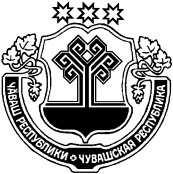 В соответствии с Федеральным законом от 14 ноября 2017 года № 323-ФЗ "О внесении изменений в часть первую Налогового кодекса Российской Федерации", Законом Чувашской Республики от 13 февраля 2018 года № 6 "О внесении изменений в Закон Чувашской Республики "О вопросах налогового регулирования в Чувашской Республике, отнесенных законодательством Российской Федерации о налогах и сборах к ведению субъектов Российской Федерации",Собрание депутатов Магаринского сельского поселения Шумерлинского районаЧувашской Республики решило:1. Внести в Положение "О вопросах налогового регулирования в Магаринского сельском поселении Шумерлинского района Чувашской Республики, отнесенных законодательством Российской Федерации о налогах и сборах к ведению органов местного самоуправления", утвержденное решением Собрания депутатов Магаринского сельского поселения Шумерлинского района от 30.11.2017 года № 27/1 следующие изменения:1) пункт 1 статьи 14 изложить в следующей редакции:"1. Изменением срока уплаты налога признается перенос установленного срока уплаты налога, в том числе не наступившего, на более поздний срок.При этом изменением срока уплаты налога, подлежащего уплате по результатам проведения налоговым органом налоговой проверки, признается перенос срока уплаты налога на более поздний срок с даты уплаты, указанной в требовании об уплате налога,  пени, штрафа, процентов, направленном в соответствии со статьей 69 Налогового кодекса Российской Федерации.Изменение срока уплаты налога осуществляется в форме отсрочки, рассрочки, инвестиционного налогового кредита, если иное не предусмотрено настоящим пунктом.Изменение срока уплаты налога по основанию, указанному в подпункте 7 пункта 2 статьи 15 настоящего Положения, осуществляется только в форме рассрочки.";2) в статье 15:а) пункт 2 дополнить подпунктом 7 следующего содержания:"7) невозможность единовременной уплаты сумм налогов, сборов, пеней и штрафов, подлежащих уплате в бюджетную систему Российской Федерации по результатам налоговой проверки, до истечения срока исполнения направленного в соответствии со статьей 69 Налогового кодекса Российской Федерации требования об уплате налога, сбора, пени, штрафа, процентов, определяемая в порядке, предусмотренном пунктом 5.1 статьи 64 Налогового кодекса Российской Федерации.";б) в пункте 3 после слов "по уплате налога" дополнить словами ", а при наличии основания, указанного в подпункте 7 пункта 2 настоящей статьи, рассрочка по уплате налога";в) в абзаце первом пункта 5 после слов "настоящей статьи," дополнить словами "а также если рассрочка по уплате налога предоставлена по основанию, указанному в подпункте 7 пункта 2 настоящей статьи,";2. Настоящее решение вступает в силу со дня его официального опубликования.Глава Магаринского сельского поселения Шумерлинского района                                                                          Л.Д. Егорова                  ЧĂВАШ РЕСПУБЛИКИÇĚМĚРЛЕ РАЙОНĚЧУВАШСКАЯ РЕСПУБЛИКАШУМЕРЛИНСКИЙ РАЙОН МАКАРИН ЯЛ ПОСЕЛЕНИЙĚН ДЕПУТАТСЕН ПУХĂВĚ ЙЫШĂНУ30.03.2018   № 31/2Тури Макарин ялě СОБРАНИЕ ДЕПУТАТОВ МАГАРИНСКОГО СЕЛЬСКОГО ПОСЕЛЕНИЯ РЕШЕНИЕ30.03.2018   № 31/2деревня Верхний МагаринО внесении изменений в Положение "О вопросах налогового регулирования в Магаринского сельском поселении Шумерлинского района Чувашской Республики, отнесенных законодательством Российской Федерации о налогах и сборах к ведению органов местного самоуправления"